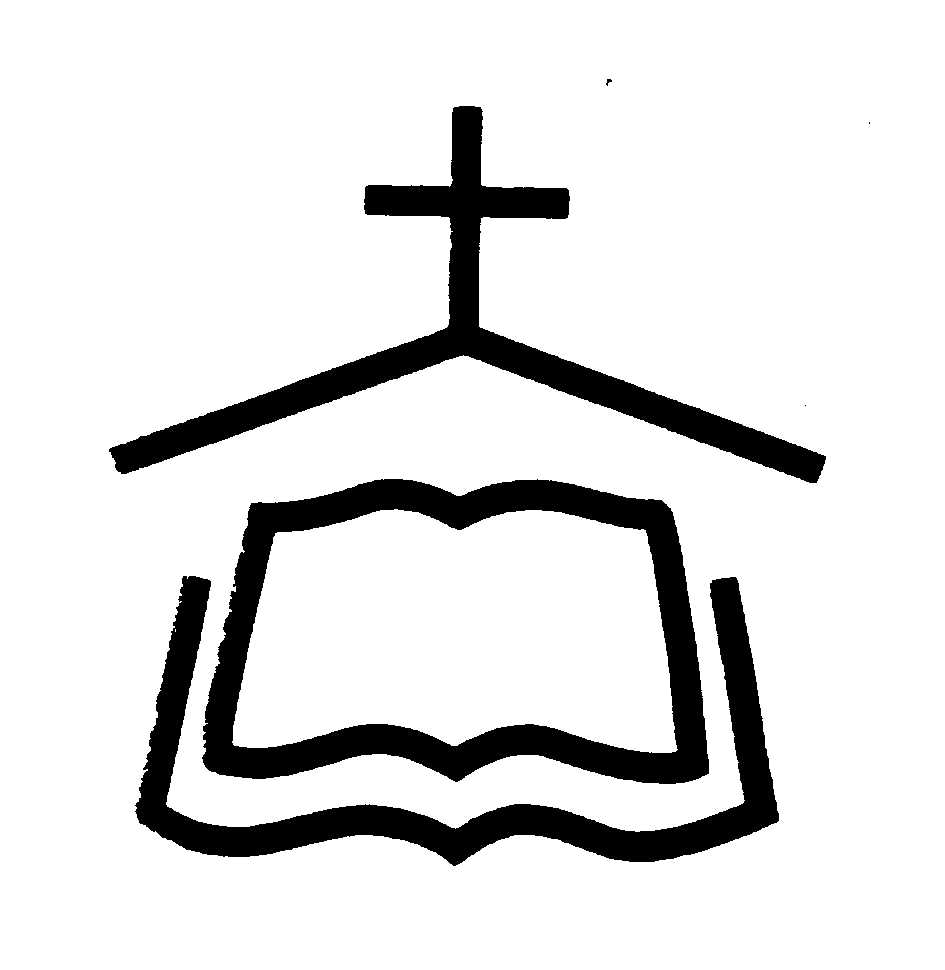   事奉同工    上主日人數及奉獻  奉獻週間聚會粵 語 堂 崇 拜 程 序2014年12月14日  10:00am - 11:30am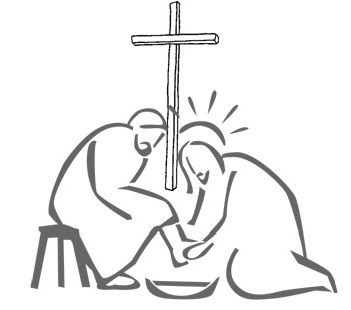 腓立比書2:5~9羅威爾華人聖經教會        of Greater      197 Littleton Rd, Bldg B, Chelmsford, MA 01824      Tel:(978)256-3889, (978)256-6276; Fax:(978)256-0056Website: www.cbcgl.orgE-mail:office@cbcgl.org“凡勞苦擔重擔的人,可以到我這裡來,我就使你們得安息”    馬太福音十一章28節“Come to me, all you who are weary andburdened, and I will give you rest. ”Matthew 11:2812/14/14本 主 日本 主 日下 主 日下 主 日12/14/14華 語粵 語華 語粵 語會前敬拜葛孝忠莫如蕙會前禱告王曉宇谭锺斯江世明吳永強司  會王曉宇谭锺斯江世明吳永強領  詩江世明谭锺斯黃玉明吳永強司  琴劉憶慧周冰淬劉憶慧李思明翻  譯招  待何若定黃麗萍何若定黃麗萍黃淑媛關秀鳳黃淑媛關秀鳳劉安平劉安平周   波周   波新人招待袁學男李啟榮袁學男李啟榮接   待葉   伟李啟榮馬    蘭李啟榮音    響李   铮鄧沛濤李   铮鄧沛濤音    響李   铮 劉子傑李   铮 劉子傑清   潔更新  英语更新  英语更新  英语更新  英语育嬰室 王巍青    曹    珊 黄莉薰 王巍青    曹    珊 黄莉薰  成    艳    项开华  张伏宁  成    艳    项开华  张伏宁華語Mandarin239常費General Fund$   20,547.50粵語Cantonese239宣道Mission Fund    $     3,720.00英語English82慈惠基金 $         100.00         兒童Children64代轉External Transfer嬰兒Infants3青少年短宣特別收入$         236.38特別基金$          100.00總計Total388總計Total $   24,703.88 經 常 費上週奉獻       $       20,547.50經 常 費累積奉獻       $     552,867.35宣 教 基 金累積奉獻       $       90,528.34宣 教 基 金奉獻目標       $     100,000.00課程名稱語言教師教室長青讀經班國封德成老師卓建青老師B109福音查經班國倪   鑒老師沈祖源老師B204信仰造就班
(受洗班)國鍾興政牧師陳侶君師母朱建雄老師陳   雯老師B107信仰成長班國江世明老師石   泉老師B110更新我心 - 
基督徒的靈命更新國李元雄長老神學中心开口传福音(二) 护教与宣教國謝穎剛長老B208教會歷史粵黄立仁老師李淑娴老師粵語禮堂福音真理粵周毅敦老师黄永辉老师A109Parent & Youth: Growing Together in the Lord國青少年家長A223Improving Your Serve英馬德諾牧師A216Gospel of John Bible Study英A113禱 告 會主日：9:15am~9:45am禱 告 會週三：7:45pm~9:00pm團   契小   組週五：7:30pm~9:30pm 團   契小   組華語團契 粵語團契 青少年LYF 兒童AWANA   嬰兒照顧以斯帖姊妹團契週三：10:00am~12:00pm晨光長者團契週三：10:00am~12:00pm宣召出埃及記6:7出埃及記6:7出埃及記6:7出埃及記6:7出埃及記6:7出埃及記6:7出埃及記6:7出埃及記6:7出埃及記6:7司會詩歌讚美詩歌讚美詩歌讚美1. #5聖哉三一1. #5聖哉三一1. #5聖哉三一1. #5聖哉三一1. #5聖哉三一1. #5聖哉三一敬拜團敬拜團2. #8 榮耀歸於真神2. #8 榮耀歸於真神2. #8 榮耀歸於真神2. #8 榮耀歸於真神2. #8 榮耀歸於真神2. #8 榮耀歸於真神2. #8 榮耀歸於真神2. #8 榮耀歸於真神3. #18 你的信實廣大3. #18 你的信實廣大3. #18 你的信實廣大3. #18 你的信實廣大3. #18 你的信實廣大3. #18 你的信實廣大3. #18 你的信實廣大3. #18 你的信實廣大祈禱司會奉獻 #445 數算主恩 #445 數算主恩 #445 數算主恩 #445 數算主恩 #445 數算主恩 #445 數算主恩 #445 數算主恩 #445 數算主恩 #445 數算主恩會眾啟應文以賽亞書53:4-6以賽亞書53:4-6以賽亞書53:4-6以賽亞書53:4-6以賽亞書53:4-6以賽亞書53:4-6以賽亞書53:4-6會眾會眾會眾證道證道救贖之路救贖之路救贖之路救贖之路救贖之路陳錦儀牧師陳錦儀牧師陳錦儀牧師陳錦儀牧師回應     回應       #120 古舊十架  #120 古舊十架  #120 古舊十架  #120 古舊十架  #120 古舊十架  #120 古舊十架陳錦儀牧師陳錦儀牧師陳錦儀牧師經文背誦經文背誦經文背誦經文背誦以賽亞書53:5以賽亞書53:5以賽亞書53:5以賽亞書53:5陳錦儀牧師陳錦儀牧師陳錦儀牧師歡迎 / 報告 / 代禱歡迎 / 報告 / 代禱歡迎 / 報告 / 代禱歡迎 / 報告 / 代禱歡迎 / 報告 / 代禱陳錦儀牧師陳錦儀牧師陳錦儀牧師陳錦儀牧師陳錦儀牧師頌讚#536三一頌#536三一頌#536三一頌#536三一頌#536三一頌#536三一頌#536三一頌#536三一頌#536三一頌會眾祝福陳錦儀牧師陳錦儀牧師陳錦儀牧師陳錦儀牧師陳錦儀牧師阿們頌# 532# 532# 532# 532# 532會眾會眾會眾會眾會眾主日崇拜SundayWorship  華  語          粵  語             英  語   Mandarin    Cantonese    English10:00am主日學SundaySchool  華  語          粵  語             英  語    Mandarin    Cantonese     English11:30am